Enderby Chapel ProfilePlease visit our Enderby Chapel Website http://enderbychapel.com/ for more information.Enderby Chapel Location: We are located in Enderby British Columbia. Enderby is a Rural Community of over 3,000 located in the beautiful North Okanagan.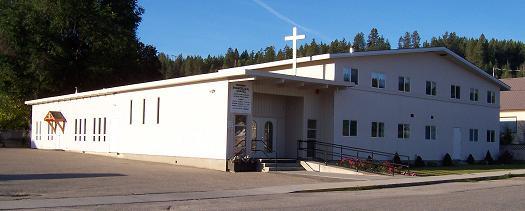 Sunday Service:We meet each Sunday at 10:00 am. With an average attendance of 180We Are Family:The Chapel is not just a church, it is a family. As with all families, we all have our own quirks and differences that make us unique but we are all united as one in Christ. We all might be a bit different but we all strive to love Jesus and live in harmony with one another. We the Chapel family are Christ centered, Bible-believing individuals who are united in relational community.  We desire spiritual and interpersonal growth and connection, which leads us to reach those within our realm of influence with the gospel of Christ. Our Vision:Our vision is to give opportunities for people to respond to Christ in the Enderby community.We have a motto that says, “To Reach Out in Christ, to be Built Up by Christ, and Send Out for Christ”Our core values:We have 6 core values that help us fulfill our vision.A. Prayer: Prayer is the barometer of the church. We will rise and fall according to our commitment to prayer.B. Church Community: God’s desire for the church is to live in oneness. Oneness therefore will be expressed in all facets of church life and ministry.C. Local Community: Our local community matters to God. We are compelled then to express the gospel of Christ to our local community.D. Worship: God has called us to worship in spirit and in truth. It is in light of this that worship is to be a lifestyle and not an event.E. Discipleship: The building blocks of this church are its people. We will invest the teaching of God’s word into their lives.F. Missions / Evangelism: We believe all need to be saved and salvation is available to everyone. We are bound by Christ’s love and compassion to share the Gospel to the world.Life Groups: Opportunity to meet with others on a weekly/semi-weekly basis for a time of connection Bible Study and Prayer.  Our Groups meet in homes or the Chapel.Discipleship Classes: Taught by Interim Pastor Dean Hughes. Dean is a certified teacher who has his Bachelors of Education from University of Alberta and Master of Theological Studies, Theology and Biblical Studies from Ontario Theological Seminary.  We run 4-6 week classes on different topics throughout the year.Afterschool Daycare: Thrive is a ministry run by the Chapel, in partnership with Thrive Afterschool Daycare, which provides age-appropriate activity based out-of-school care year-round for Kindergarten to age 12. Youth Groups:The Youth Ministry is led by Pastor Ryan, in partnership with a team of volunteers, providing mid-week community groups for grades 4-12, outreach events, and regular discipleship opportunities.Junior Youth (Grade 4-6): Wednesday from 6:30 – 8 p.m. in the gym at M.V. Beattie Elementary School.Youth (Grades 7 – 9): Wednesday from 6:30 – 8 p.m. at The Chapel.Senior Youth (Grades 10 – 12): Friday from 7 – 9 p.m. Usually at the Chapel, but sometimes venture out to different places. Sunday School: Held during our morning service with separate classes for children aged 2-3, age 4-5, Gr. 1-3, and grade 4-6. Childcare is provided for kids aged 0-2.Missions: We support several missionaries around the globe and locally.  We have a monthly mission prayer focus, and our pulpit is open to hear from those we support.55+: This active group meets on a regular basis for luncheons with guest speakers, singing and activities.Men's and Ladies' groups: Weekly prayer groups meet and share.Worship teams: We have 4 team leaders who call on a wide variety of talented musicians to lead worship each week.Drama ministry: Usually 2 major musical drama productions happen each year with a focus on the gospel at Christmas and Easter. These are put on through the coordinated efforts of very talented leaders, drawing on the talents of the youngest children through to seniors.Hospitality:  This is a relatively new ministry.  They take care of newcomers luncheons outreach worship nights, and much more.This is just a sampling.  There are 24 ministries in all, and each is headed and supported by the most wonderfully dedicated people.A Brief History of Enderby ChapelEnderby Chapel began as a Baptist Church in 1907 after purchasing the property from the Presbyterian Church who had recently relocated. Their opening service was held on December 22, 1907. In 1970 a new building was erected and is the current location of the Enderby Chapel.  In 1972, after a meeting with the Baptist Convention, it was made clear that since the church had a policy that born-again adherents were allowed to vote in business meetings, it could no longer be a member. At this point, the name was changed to the Enderby Evangelical Chapel and a new constitution was formulated and adopted. The constitution and bylaws were updated in 2016.In the later part of the 1970s, the Enderby Christian School was created and run by the church. In the 1980s with the growth of the school, the Cliffview building on Meadow Crescent was purchased and the school moved to that building.  In 1994, the school became independent from the church and formed an independent schools society and governing board. In 1998, the school moved to Salmon Arm where it continues to be in operation as King’s Christian School. The church still owns the Meadow Crescent property. In 1999, prior to the arrival of Pastor Scott, the church went through the difficulty of a split.In 2000, our church welcomed Pastor Scott Hemenway and his family back to the chapel as our senior pastor. Scott had served as the youth pastor for the church from 1989-1993.  After pastoring our church for 19 years, Pastor Scott was led to resign in February of 2019.  He has since taken a position as Executive Director at a bible camp on Vancouver Island. Daniel Derksen was a part time youth pastor in the church from 2008-2016. In 2016, he made the decision to switch to teaching full time. In 2017, the church hired Ryan Levi to become a full time Associate/Youth pastor. Currently we are a thriving, multigenerational congregation.  We have a balance of families who choose to educate their children through homeschool, Christian school and public school.  We have 24 healthy ministries serving people from children to seniors.  A large volunteer base from within the church family supports these ministries.Sr. Pastor Job DescriptionEnderby Evangelical ChapelEnderby Evangelical Chapel is seeking a permanent full-time Sr. Pastor. We seek a mature, born again Christian, with previous pastoral experience. This person will work with the Associate Pastor, Church staff and Leadership team in leading our church and continuing to reach our community for Christ.  The successful candidate must demonstrate excellence in preaching/teaching and offer wise biblical responses to cultural and spiritual issues. He will be experienced in ministry, a servant leader, in agreement with the church’s Vision Statement and Statement of Faith, love the work of the church, work to be involved in the community, and support others through crisis. This person must have proven excellent communication skills and will serve as the primary preaching pastor and leader for our church.Purpose: To provide spiritual and pastoral leadership to people both within and outside the church through the ongoing discovery and fulfillment of our Mission, Vision, and Values. To be involved in the community of Enderby. To support the Associate Pastor, Leadership team and the church in the pursuit of our Vision Statement which is “to give opportunities for people to respond to Christ in the Enderby community”.Character – The Senior Pastor of The Enderby Chapel will:Be a mature born-again Christian who leads by exampleDemonstrate a clear testimony of faith and a passionate devotion to Christ and His church.Exemplify the biblical leadership qualities of an elder/overseer found in 1 Timothy 3:1-7, Titus 1:5-9, and 1 Peter 5:1-5.Hold a ministry-related degree, or have equivalent experienceBe a thoughtful and personable leader who relates well with people Maintain a strong devotional life of worship, prayer, and personal study of God’s Word resulting in a deepening spirituality and relationship with Christ.Live out and teach a lifestyle of adherence to biblical standards of morality, ethics, and the fruit of the Spirit.Accomplish his responsibilities as a shepherd of God’s flock with a spirit of humility, compassion, wisdom, honesty, integrity, and unity as a servant-leader.Possess strong interpersonal skills, being able to relate to all age groups, keep confidences, and the ability to share his ministry with Associate Pastors and/or Elders as part of a ministry team.Maintain a healthy balance of professional and personal lifeQualifications – The Senior Pastor of Enderby Evangelical Chapel will:Demonstrate adequate ministerial training and sound understanding of biblical doctrine and practice.Have significant pastoral and preaching experience.Possess the ability to preach and teach Biblically accurate, clear, engaging, and relevant messagesHave a proven record of accomplishment of committed, compassionate, and effective pastoral oversight.Be competent in administrative, managerial, and technological skills.Have proven ability to communicate effectively with staff, leadership teams and congregants.Have a proven record of wise biblical responses to cultural and spiritual issues.Responsibilities – The Senior Pastor of Enderby Evangelical Chapel will:Provide understanding, encouragement, and oversight for the church Be a team player who is eager and able to work together with Chapel staffProvide initial vision for ministry, and then work with the leadership team to develop it into a direction for ministry and communicate that to the relevant stake holders.Preach God’s Word at worship services and special events of the church.Teach the Scriptures in large and small group settingsProvide personal, pre-marital, marital, crisis and conflict resolution counseling in a safe setting, being aware of his limitations and referring to professionals when necessary.Work to identify, develop, and organize ministry opportunities for outreach and to build community within the church.Identify, motivate, mentor, equip, train, and oversee officers, staff, and volunteers for ministry in the church.Provide, facilitate, and organize pastoral care for all within the church.Participate in on-going education and training opportunities that will enhance his ministerial understanding and ability.Remuneration package to be discussed with successful applicants.HOW TO APPLY: Please email the following to eechapelbrent@gmail.com:Resume with cover letter and referencesTestimony of conversion and, if married, wife’s testimony as wellBrief account of why you feel led to explore this opportunityA brief doctrinal statement (if you have a lengthier one already prepared, please send that)